Student Satisfaction Survey Analysis Report 2018-19As per the student survey analysis, most of the students are found satisfied with the communication skills of their respective teachers. Teaching faculty of the college is very much competitive and capable of delivering of knowledge to the students. Majority of the students rated as excellent for the communication skills of their teachers. Majority of the students are found satisfied with the time table for their classes as 49.3% students marked it as very good. As far as computer labs are concerned, students are found satisfied they rated it as good and very good. Data showed that most of the students participate in curricular activities regularly which are crucial for their overall development. Further, 38.3% students had rated as very good for course coverage and delivery as they are highly satisfied from their teaching faculties.in case of fairness of internal assessment and evaluation, most of the students had rated it as very good which is followed by good and excellent respectively. Our college displays the marks of class tests and internal assessment on the college notice boards. Students also marked their high satisfaction from mentor/mentee system. Data showed that 39.6% (majority) students had rated very well for mentor/ mentees system. Most of the students had appreciated the facilities of library of the college. Majority of students with 42.6% had rated very well for the availability of books and reference material in the library.in case of infrastructure facilities of the college students are found quite satisfied as 36.6% students had rated it as very good followed by good with percentage of 33.9. As the college follows the online system for admission process as per the norms of higher education department, so student found satisfied with the arrangements of online admission.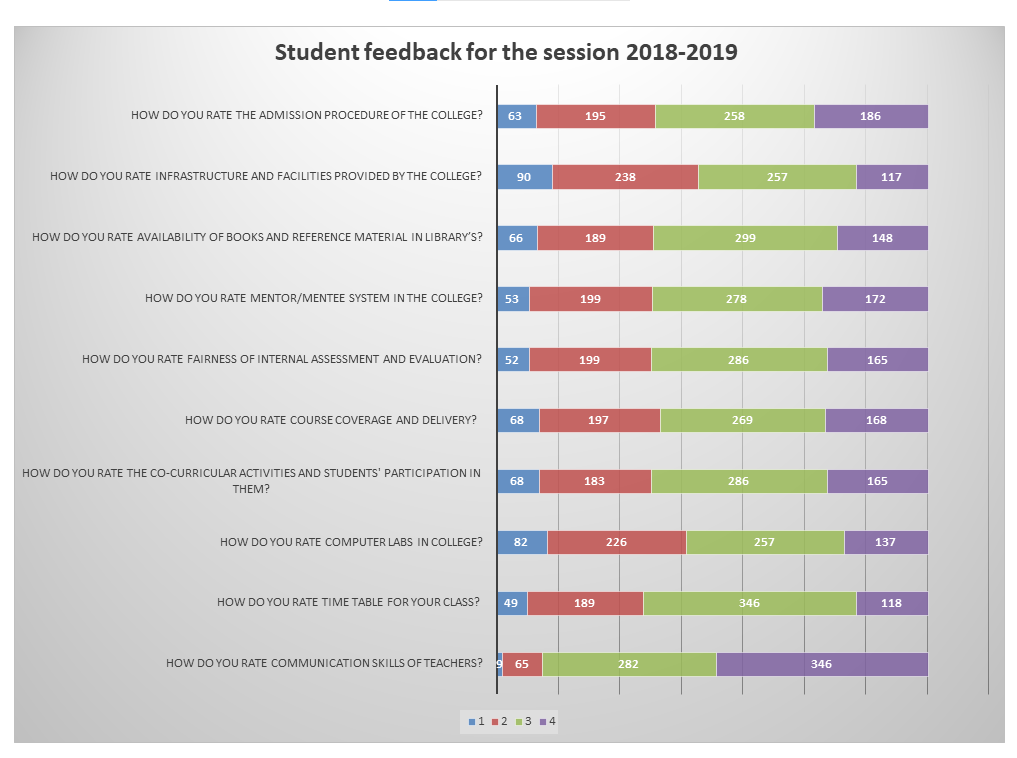 